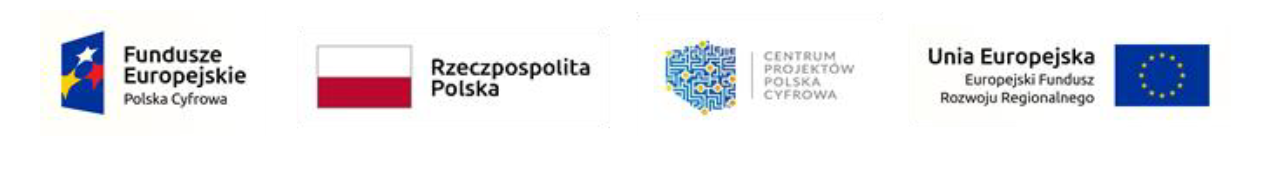 Zarządzenie Nr 0050.33.2022Wójta Gminy Pacyna                                                         z dnia  27 czerwca  2022 r.      w sprawie wprowadzenia  regulaminu dotyczącego procedury przekazania  i monitorowania sprzętu komputerowego zakupionego przez Gminę Pacyna w ramach realizacji projektu pn. „Wsparcie dzieci z rodzin pegeerowskich w rozwoju cyfrowym- Granty PPGR”Na podstawie art. 33 ustawy z dnia 8 marca 1990r. o samorządzie gminnym ( t. j. Dz. U. z 2021r., poz. 1372 ) zarządzam, co następuje:§ 1.Ustalam regulamin, stanowiący załącznik do niniejszego Zarządzenia,  dotyczący procedury przekazania  i monitorowania sprzętu komputerowego zakupionego przez Gminę Pacyna w związku z realizacją projektu grantowego „Wsparcie dzieci z rodzin popegeerowskich w rozwoju cyfrowym –„Granty PPGR” w Gminie Pacyna w ramach Programu Operacyjnego Polska Cyfrowa na lata 2014-2020 Osi Priorytetowej V Rozwój cyfrowy JST oraz wzmocnienie cyfrowej odporności na zagrożenia REACT-EU, działania 5.1 Rozwój cyfrowy JST oraz wzmocnienie cyfrowej odporności na zagrożenia dotycząca realizacji projektu grantowego. § 2.Zarządzenie wchodzi w życie z dniem podpisania.Wójt Gminy 
(-) Krzysztof Woźniak